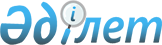 Об утверждении перечня автомобильных дорог общего пользования районного значения Шемонаихинского районаПостановление акимата Шемонаихинского района Восточно-Казахстанской области от 10 сентября 2018 года № 272. Зарегистрировано Управлением юстиции Шемонаихинского района Департамента юстиции Восточно-Казахстанской области 21 сентября 2018 года № 5-19-190
      Примечание РЦПИ.
      В тексте документа сохранена пунктуация и орфография оригинала.
      В соответствии с пунктом 2 статьи 31 Закона Республики Казахстан от 23 января 2001 года "О местном государственном управлении и самоуправлении в Республике Казахстан", пунктом 7 статьи 3 Закона Республики Казахстан от 17 июля 2001 года "Об автомобильных дорогах", акимат Шемонаихинского района ПОСТАНОВЛЯЕТ:
      1. Утвердить перечень автомобильных дорог общего пользования районного значения Шемонаихинского района согласно приложению к настоящему постановлению. 
      2. Контроль за исполнением настоящего постановления возложить на заместителя акима Шемонаихинского района Молдаханова Б.К.
      3. Настоящее постановление вводится в действие по истечении десяти календарных дней после дня его первого официального опубликования. Перечень автомобильных дорог общего пользования районного значения Шемонаихинского района
      Сноска. Приложение в редакции постановления акимата Шемонаихинского района Восточно-Казахстанской области от 26.07.2022 № 245 (вводится в действие по истечении десяти календарных дней после дня его первого официального опубликования).
					© 2012. РГП на ПХВ «Институт законодательства и правовой информации Республики Казахстан» Министерства юстиции Республики Казахстан
				
      Исполняющий обязанности акима Шемонаихинского района 

Д. Горьковой

      "Согласовано":

      Исполняющий обязанности

      руководителя управления пассажирского 

      транспорта и автомобильных дорог 

      Восточно-Казахстанской области 

А. Султанов

      "10" сентября 2018 год
Приложение 
к постановлению акимата 
Шемонаихинского района 
№ 272 от "10" сентября 2018 года
    №
Индексы автомобильных дорог
Наименование автомобильных дорог
Общая протяженность, (километр)
1
KF SH-01
Шемонаиха – Октябрьское – Луговое
15,9
2
KF SH-02
Усть-Таловка – Заречное
7,8
3
KF SH-03
Подъезд к селу Белый Камень
5,0
4
KF SH-04
Подъезд к селу Красная Шемонаиха
2,0
5
KF SH-05
Шемонаиха – Сугатовка
10,8
6
KF SH-06
Подъезд к селу Камышинка
1,8
7
KF SH-07
Сугатовка – Кенюхово
2,6
8
KF SH-08
Сугатовка – Горкуново
2,8
9
KF SH-09
Подъезд к селу Пруггерово
2,1
10
KF SH-10
Подъезд к селу Медведка
7,5
11
KF SH-11
Подъезд к селу Березовка
0,8
12
KF SH-12
Подъезд к селу Зевакино
13,0
13
KF SH-13
Подъезд к селу Убинка
11,5
14
KF SH-14
Подъезд к селу Новая Убинка
0,4
15
KF SH-15
Подъезд к селу Ново-Ильинка
5,1
16
KF SH-16
Первомайский – Барашки
3,0
17
KF SH-17
Предгорное – Верх-Уба
12,7
18
KF SH-18
Подъезд к селу Межовка
1,1
19
KF SH-19
Рассыпное – станция Рулиха – село Рулиха
6,4
20
KF SH-20
Подъезд к селу Рулиха
4,0
21
KF SH-21
Подъезд к селу Коневка
2,6
Итого
Итого
Итого
118,9